       1.6.13.План и корреспонденцию счетов.
       1.6.14. Условия налогообложения юридических и физических лиц.
       1.6.15. Правила проведения инвентаризаций денежных средств и товарно-материальных ценностей.
       1.6.16. Порядок и сроки составления бухгалтерского баланса и отчетности.
       1.6.17. Правила проведения проверок и документальных ревизий.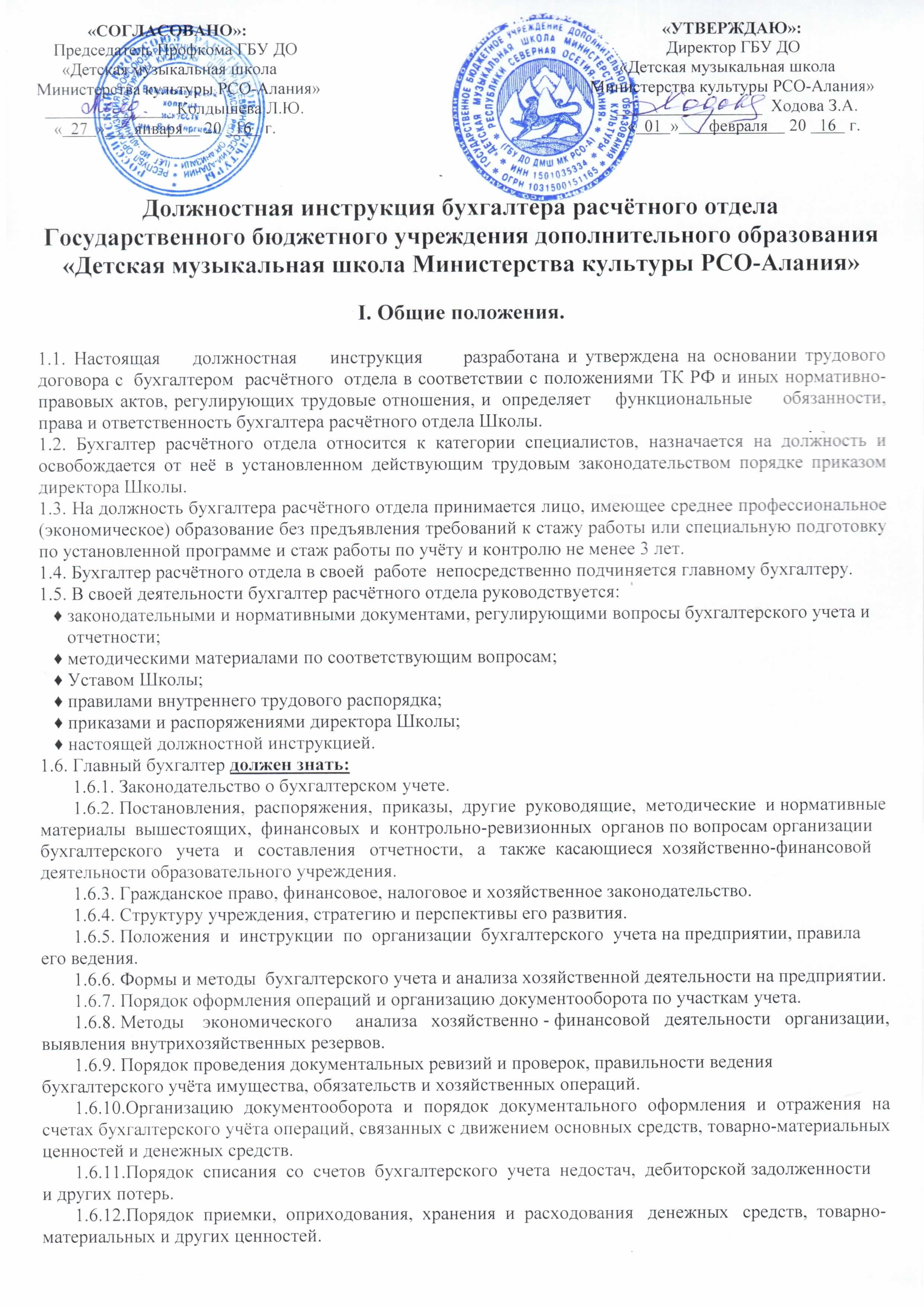        1.6.18. Финансовое и хозяйственное законодательство.
       1.6.19. Современные     средства     компьютерной     (вычислительной)   техники    и   возможности   их    применения  для  выполнения учетно-вычислительных работ и анализа производственно-хозяйственной и финансовой деятельности Школы.
       1.6.20. Передовой      отечественный      и      зарубежный     опыт     совершенствования      организации бухгалтерского учета.  
       1.6.21. Экономику, организацию производства, труда и управления.
       1.6.22. Основы технологии производства.
       1.6.23. Рыночные методы хозяйствования.
       1.6.24. Законодательство о труде и охране труда Российской Федерации.
       1.6.25. Правила   и   нормы   охраны   труда,   техники   безопасности,  производственной санитарии  и противопожарной защиты.                                                                                                                                        1.7. На   время   отсутствия   бухгалтера  расчётного отдела (командировка,  отпуск,  болезнь,  пр.)   его  обязанности    исполняет    лицо,    назначенное    в    установленном    порядке,    которое    приобретает  соответствующие  права   и   несет  ответственность  за  надлежащее  исполнение возложенных  на  него обязанностей.II. Должностные обязанности.Бухгалтер расчётного отдела выполняет следующие должностные обязанности: 2.1. Ведение бухгалтерского и налогового учета.2.2. Расчет налогов.2.3. Начисление   заработной  платы,   пособий   и  других  выплат, предоставляемых работникам.2.4. Ведение табеля учета рабочего времени.2.5. Подготовка и представление статистической отчетности по заработной плате, отчетности по налогам в соответствующие органы.2.6. Расчет и представление страховых взносов в соответствующие фонды.2.7. Сверка с налоговым органом по налогам и сборам.III. Права.      Бухгалтер расчётного отдела имеет право:3.1. На все предусмотренные законодательством социальные гарантии.3.2. Требовать от  руководства Школы  оказания  содействия  в исполнении своих профессиональных обязанностей и осуществлении прав.3.3. Требовать создания условий для выполнения профессиональных обязанностей, в том числе предоставления необходимого оборудования, инвентаря, рабочего места, соответствующего санитарно-гигиеническим правилам и нормам, и т.д.3.4. На оплату дополнительных расходов на медицинскую, социальную и профессиональную реабилитацию в случаях повреждения  здоровья  вследствие несчастного случая   на   производстве   и   получения  профессионального заболевания.3.5. Знакомиться  с   проектами   решений руководства  Школы, касающимися его деятельности.3.6. Вносить на рассмотрение руководства Школы предложения по улучшению организации и совершенствованию методов выполняемой им работы.3.7. Запрашивать    лично   или  по   поручению   непосредственного руководителя документы, материалы,  инструменты и т.п.,  необходимые  для выполнения своих должностных обязанностей.3.8. Повышать свою профессиональную квалификацию.3.9. Другие права, предусмотренные трудовым законодательством.IV. Ответственность.      Бухгалтер расчётного отдела несет ответственность:4.1. За неисполнение или ненадлежащее исполнение своих  должностных обязанностей,   предусмотренных  настоящей  должностной  инструкцией, - в пределах, определенных действующим трудовым законодательством РФ.4.2. За причинение материального ущерба  работодателю - в пределах, определенных действующим трудовым и гражданским законодательством РФ.4.3. За правонарушения, совершенные в процессе осуществления  своей деятельности, - в  пределах,  определенных  действующим административным, уголовным, гражданским законодательством РФ.Примечание:Настоящие должностные обязанности разработаны в соответствии с положениями Трудового кодекса  и иных нормативных актов, регулирующих трудовые правоотношения в РФ, на основании Единого квалификационного справочника должностей руководителей, специалистов и служащих, утверждённого Приказом Минздравсоцразвития РФ № 761н от 26.08.2010г. (зарегистрирован в Минюсте РФ 06.10.2010г., № 18638).Утверждены Советом Школы «   25  »    января    20   16   г.С должностными обязанностями ознакомлен:  _______               _           ________________     ______
                                                                                                                               (подпись)                                                         (ФИО)
                                                                                                                                                                                                                                                           «____» ____________ 20____г.